Atividade de Educação Física2º ano vespertinoConteúdo: Concentração e noção de espaço.Objetivo: Desenvolver a concentração através de uma atividade divertida.Desenvolvimento: Colocar 4 copos cheios de água um na frente do outro encostado, colocar dentro do primeiro copo uma bolinha que flutue na água, a criança deverá assoprar a bolinha fazendo com que ela vá para o próximo copo até chegar no quarto copo, depois voltar fazendo a mesma coisa.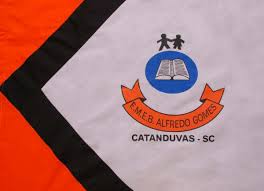 ESCOLA MUNICIPAL DE EDUCAÇÃO BÁSICA ALFREDO GOMES.DIRETORA: IVÂNIA NORAASSESSORA PEDAGÓGICA: SIMONE ANDRÉA CARL.ASSESSORA TÉCNICA ADM.: TANIA N. DE ÁVILA.PROFESSORA: BRUNA MAGNABOSCODISCIPLINA: EDUCAÇÃO FÍSICACATANDUVAS – SCANO 2021  - TURMA 2º ANO 